			ANNEXE C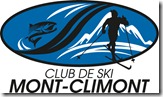 			 Formulaire d’inscriptionCourse Mont-Climont à Lac-au-Saumon: Dimanche le 25 janvier 2015Formulaire d’inscription: Date limite d'inscription est fixée au mercredi le 21 janvier 2015, à 21h, auprès de la secrétaire de course : Caroline Giroux (418-778-3487), caroline_giroux@yahoo.caNom du Club : _______________________________________________________Entraîneur : _________________________________________________________Téléphone : ______________________ Adresse courriel:_____________________Envoyer à l’attention de Caroline Giroux par courriel : caroline_giroux@yahoo.ca (418-778-3487)NomDate de naissanceCatégorieSexeNombre d’adultes qui aimeraient dîner sur place